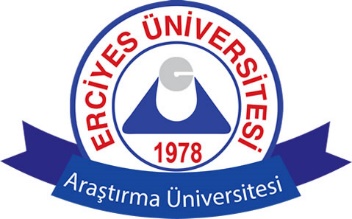 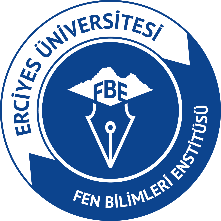 ..../..../20..... 	FEN BİLİMLERİ ENSTİTÜSÜ MÜDÜRLÜĞÜNEAna Bilim Dalımız öğrencisi tez çalışmalarını sonuçlandırmış ve Tez Savunma Sınavı Enstitü Yönetim Kurulu’nun .. /.. /…. tarih ve .. sayılı kararıyla belirlenen jüri tarafından yapılmıştır. Sınav tutanağı aşağıdadır. Bilgilerinize arz olunur.Unvan, Ad Soyad İmza                                                                                                         Ana Bilim Dalı BaşkanıEKLER:1. Jüri Üyelerine ait Tez Değerlendirme Formları (Form: FBE-8)2.  Tez Başlığı Değiştirme Tutanağı (Eğer Tez Savunma Sınavı Esnasında Tez Başlığı Değişti ise)SINAV TUTANAĞIJürimiz …/…/20… tarihinde toplanıp, yukarıda bilgileri verilen öğrencinin …………………………………………………………………………………………………………… başlıklı tezini incelemiş, inceleme ve/veya tez savunması sonunda aşağıdaki sonuca varılmıştır. Sınav Uygulama Şekli:    Yüz yüze       Online                                                                                                                                      ..../..../20..... YÜKSEK LİSANS / DOKTORA TEZ BAŞLIĞI DEĞİŞTİRMETUTANAĞIEnstitü Yönetim Kurulu’nun .. /.. /…. tarih ve .. sayılı kararıyla görevlendirilen jürimiz;………………………………….danışmanlığında…………………………………….Ana Bilim Dalı Yüksek Lisans / Doktora öğrencisi ………… nın  hazırladığı”………………………………………………………………………………………………………………………”başlıklı tezin adının “………………………”şeklinde değiştirilmesine oybirliği / oyçokluğu ile jürimiz karar vermiştir.* Öğrenci, jüri üyelerine yukarıdaki kendisine ait olan bilgileri doldurarak göndermek zorundadır.TEZ DEĞERLENDİRME FORMUEksikler ve hatalarla ilgili düzeltmeler ve ilaveler tez üzerinde veya ayrı bir sayfada belirtilebilir.Her bir jüri üyesi bu formu ayrı olarak doldurup jüri başkanına teslim eder.      Tarih: ......./....../20...                                                                    Unvan, Ad Soyad İmza                                                                                                                             Jüri Üyesi